Мама волшебница.Жила-была семья. В этой семье были сестра, брат, папа и мама. Однажды мама решила сварить грибной суп. А грибов у мамы не оказалось. И отправила мама свою дочь за грибами в волшебный лес. В волшебном лесу росли разные грибы. Были грибы обычные, съедобные,  и грибы для троллей. Начинался  солнечный день, и  дочь принялась собирать грибы. А, кстати! Грибы отличаются тем, что на обычных грибах три красных пятна, а на грибах для троллей – шесть пятен. Был очень жаркий день, и дочь правильно собирала грибы и считала пятна. Но от жары у нее начало двоиться в глазах. И дочь собрала три гриба для троллей, а  сама  этого не заметила. Дочь принесла грибы домой. Мама очень торопилась сварить суп, так как все уже очень проголодались. Мама всегда доверяла своей дочери, доверила и в этот раз,  и не проверив грибы, сразу кинула их в суп. Все сели обедать. Суп получился вкусный, ароматный. И папа съел гриб для троллей! А если ты съешь гриб для троллей, то сам станешь троллем! Сначала, конечно все жутко испугались и не знали что делать! Но, к счастью, мама знала одно волшебное заклинание. Она была феей, и расколдовала папу,   произнеся заклинание и взмахнув волшебной палочкой!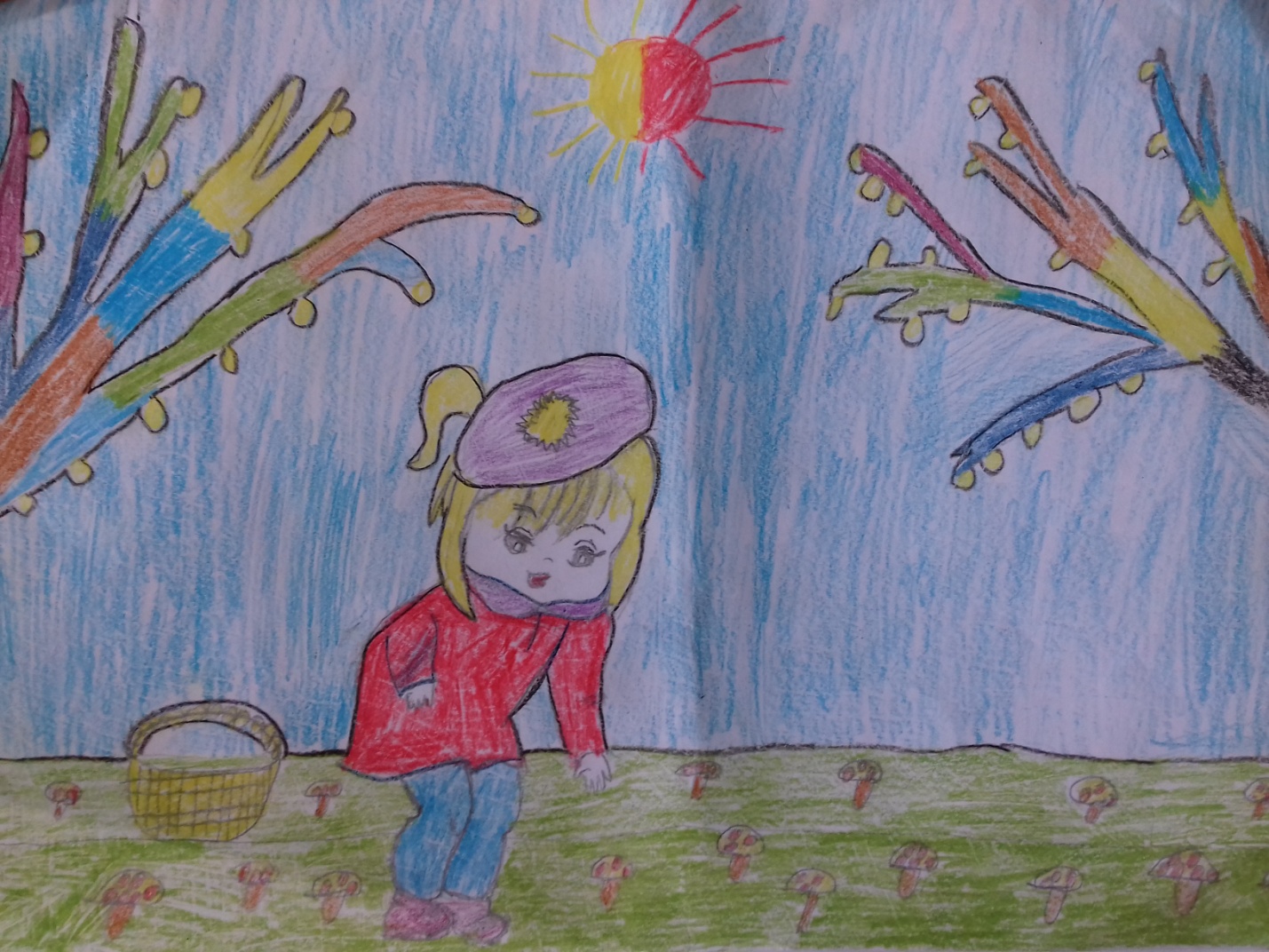 